Bodovaný PL – ČJ  Určování slovních druhů                                     6.ledna 2021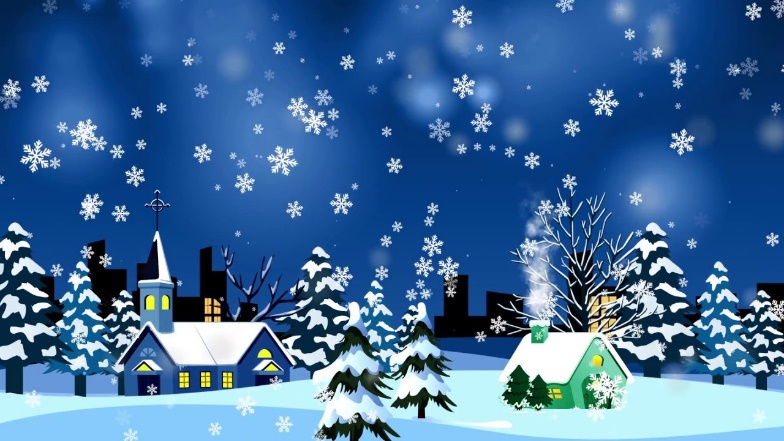 Jméno___________________                                         Urči slovní druhy ve větě. Je jich tam všech deset a některé i vícekrát.        16bPrý na horách čerstvý sníh úplně zasypal několik úzkých silnic, ale nikomu se nic nestalo. Jupííí.Napiš slovo v jiném tvaru. (Ohni ho)                5bBílý___________________________ Mráz _________________________ Padat _________________________My ___________________________ Deváté ________________________ Doplň do vět správný slovní druh podle předepsaného čísla. Celé vyprávění by mělo dávat smysl.             8bVe 4___________ hodiny odpoledne 3________zavolal Pavel.  Podívej se z 1________________! Venku 5_________________sníh.      Vytáhni boby 8_____  sáně.   Ale 6_____________ ! Musíme se sejít na kopci 7______ školou.  Dřív než nám ta 2____________ nadílka roztaje.Celkem 29 bodů